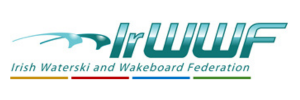 Safeguarding Officer`s  Report for AGM 2024This year has seen the revision and development of the Safeguarding strategy, procedures, and processes for all sports under the Sport Ireland community.The Sport Ireland Safeguarding document sets out clear guidance for all IrWWF clubs and members.It is important that all Clubs adhere to the principles and procedures set out in the documentation provided.The safety of children and vulnerable individuals is paramount within IrWWF sporting activities and all Clubs are encouraged to read the guidance on the web site and share with members.Traditionally local councils have provided Safeguarding training in both the North and the Republic, but new training is now being provided by Sport Ireland on-line with access to the manual guidance document.Course assessment is incorporated with certification for successful participants.IrWWF would encourage all Clubs to nominate their nominated Safeguarding Officer for this training.I recommend that clubs access the Safeguarding documentation on the Sport Ireland  web site and conduct their own Risk Assessment of their  Club to ensure that they are compliant with the requirements and familiar with actions to be taken if a complaint is made against a member or a Club.Dr Jacqueline Bates-GastonSafeguarding Officer IrWWF.